　　　第１４回ひろしまグッドデザイン賞の説明会の開催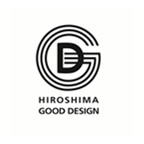 　「ひろしまグッドデザイン賞」は、広島で生まれた優れたデザインの商品及びパッケージを顕彰することにより、商品の販売促進やデザイン関連企業の振興を図り、デザインに対する理解と関心を深めていただくことを目的としています。賞の認知度も毎回上がってきており、受賞者からは大変好評をいただいています。　受賞商品については紙屋町シャレオ中央広場で表彰式・展示販売会を開催するほか、市の広報誌への掲載、ホームページでの紹介、希望者による展示会への出展（東京インターナショナルギフト・ショー、ビジネスフェア中四国、広島市立中央図書館を予定）などにより広く全国に向けてＰＲすることができます。○　応募部門　プロダクト部門、パッケージ部門の２部門○　応募資格　１　広島市内に事業所を有する製造・販売業者　　　　　　　　　（ただし、販売業者の方の場合は、自社開発商品に限ります）２　広島市内に事業所を有するデザイン事業者　　　　　　　　　　（自社でデザインした商品及びパッケージについて、発注者の同　　意があれば応募できます。発注者は市外の企業でも可）　※　詳細は、説明会でご案内いたします。